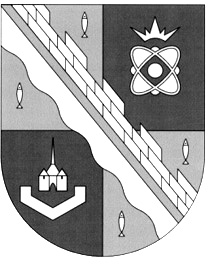 СОВЕТ ДЕПУТАТОВ МУНИЦИПАЛЬНОГО ОБРАЗОВАНИЯСОСНОВОБОРСКИЙ ГОРОДСКОЙ ОКРУГ ЛЕНИНГРАДСКОЙ ОБЛАСТИ(ЧЕТВЕРТЫЙ СОЗЫВ)Р Е Ш Е Н И Еот 28.02.2023 года №  16Руководствуясь пунктами 8 и 9 «Положения о звании «Почетный гражданин города Сосновый Бор», утвержденного решением совета депутатов от 28.11.2006 N 205 (с изменениями на 25 января 2023 года), совет депутатов Сосновоборского городского округаР Е Ш И Л:1. Сформировать комиссию по присвоению звания «Почетный гражданин города Сосновый Бор» в следующем составе:1) Бабич И.А., председатель совета депутатов Сосновоборского городского округа – председатель комиссии;2) Павлов А.А., заместитель председателя совета депутатов Сосновоборского городского округа – заместитель председателя комиссии;3) Воронков М.В., глава Сосновоборского городского округа – член комиссии;4) Почетный гражданин город Сосновый Бор – член комиссии (по согласованию);5) Почетный гражданин город Сосновый Бор – член комиссии (по согласованию);6) Почетный гражданин город Сосновый Бор – член комиссии (по согласованию);7) Горшкова Т.В., представитель администрации Сосновоборского городского округа – член комиссии;8) Иванов А.В., представитель администрации Сосновоборского городского округа – член комиссии;9) Губочкина Т.Н., представитель администрации Сосновоборского городского округа – член комиссии;10) Садовский В.Б., представитель совета депутатов Сосновоборского городского округа – член комиссии;11) Воскресенская Н.В., представитель совета депутатов Сосновоборского городского округа – член комиссии;12) Артемьев В.А., представитель совета депутатов Сосновоборского городского округа – член комиссии;13) Василенко В.А., представитель Общественной палаты Сосновоборского городского округа – член комиссии;14) Писарев И.С., представитель Общественной палаты Сосновоборского городского округа – член комиссии;15) Иванова О.Ю., представитель Общественной палаты Сосновоборского городского округа – член комиссии.2. Председателю совета депутатов привести свои правовые акты в соответствии с настоящим решением.3. Настоящее решение вступает в силу со дня принятия.Председатель совета депутатовСосновоборского городского округа                             И.А. Бабич«О формировании состава комиссии по присвоению звания «Почетный гражданин города Сосновый Бор»